Сумська міська радаVІII СКЛИКАННЯ           СЕСІЯРІШЕННЯвід                     2021 року  №        -МРм. СумиРозглянувши звернення юридичної особи, надані документи,  відповідно до статей 12, 122 Земельного кодексу України, статті 15 Закону України «Про оцінку земель», абзацу другого частини четвертої статті 15 Закону України «Про доступ до публічної інформації», керуючись пунктом 34 частини першої статті 26 Закону України «Про місцеве самоврядування в Україні», враховуючи рекомендації постійної комісії з питань архітектури, містобудування, регулювання земельних відносин, природокористування та екології Сумської міської ради (протокол від 30 листопада 2021 року № 41), Сумська міська рада  ВИРІШИЛА:Відмовити Товариству з обмеженою відповідальність «Виробничо-комерційна фірма «Клото» (30268103) у затвердженні технічної документації з нормативної грошової оцінки земельної ділянки за адресою: Сумська область, Сумський район, Стецьківська сільська рада, площею 37,0333 га, кадастровий номер 5924787100:06:007:0505, категорія та цільове призначення земельної ділянки: землі водного фонду, для рибогосподарських потреб (код виду цільового призначення 10.07), у зв’язку з невідповідністю вимогам законів та прийнятих відповідно до них нормативно-правових актів, а саме:невідповідністю вимогам статті 15  Закону України «Про оцінку земель»,  якою визначені підстави  для складання технічної документації з нормативної грошової оцінки земельної ділянки, тобто відсутністю рішення Сумської міської ради стосовно надання дозволу на виготовлення технічної документації з нормативної грошової оцінки зазначеної земельної ділянки.Сумський міський голова					     Олександр ЛИСЕНКОВиконавець: Клименко ЮрійІніціатор розгляду питання – постійна комісія з питань архітектури, містобудування, регулювання земельних відносин, природокористування та екології Сумської міської радиПроєкт рішення підготовлено Департаментом забезпечення ресурсних платежів Сумської міської ради.Доповідач – Клименко Юрій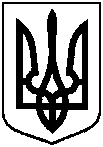 Проєкт оприлюднено«__»_________________2021 рПро відмову у затвердженні технічної документації з нормативної грошової оцінки земельної ділянки Товариству з обмеженою відповідальністю «Виробничо-комерційна фірма «Клото»  за адресою: Сумська область, Сумський район, Стецьківська сільська рада, площею 37,0333 га